Nama				:________________________________________Tempat, Tanggal Lahir	             :_________________________________________________________NPM			             :_________________________________________________________Program Studi		             : Akuntansi S1Alamat			             :_________________________________________________________				__________________________________________________________				__________________________________________________________                                               Telp.________________________________________________________Judul				:_______________________________________________________				 _________________________________________________________				 _________________________________________________________Dosen Pembimbing		:_______________________________________________________					:_______________________________________________________Garut, ___________________________________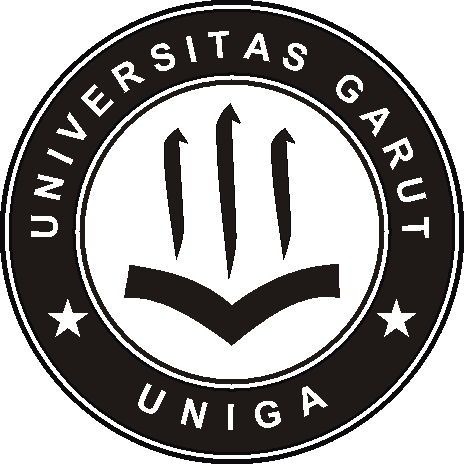 UNIVERSITAS GARUTJl.  Raya Samarang No. 52-A, Garut Jl. Cimanuk No. 285-A, GarutJl. Jati No. 42-B, GarutFORM ADMINISTRASI AKADEMIK (FAA)No. Dok:FAA-UNIGA-078.UNIVERSITAS GARUTJl.  Raya Samarang No. 52-A, Garut Jl. Cimanuk No. 285-A, GarutJl. Jati No. 42-B, GarutFORM ADMINISTRASI AKADEMIK (FAA)Tgl. Terbit:22/02/2018UNIVERSITAS GARUTJl.  Raya Samarang No. 52-A, Garut Jl. Cimanuk No. 285-A, GarutJl. Jati No. 42-B, GarutFORM ADMINISTRASI AKADEMIK (FAA)No. Revisi:UNIVERSITAS GARUTJl.  Raya Samarang No. 52-A, Garut Jl. Cimanuk No. 285-A, GarutJl. Jati No. 42-B, GarutFORM ADMINISTRASI AKADEMIK (FAA)Jumlah hal:1FORMULIR PENDAFTARAN SEMINAR USULAN PENELITIANFORMULIR PENDAFTARAN SEMINAR USULAN PENELITIANFORMULIR PENDAFTARAN SEMINAR USULAN PENELITIANFORMULIR PENDAFTARAN SEMINAR USULAN PENELITIANFORMULIR PENDAFTARAN SEMINAR USULAN PENELITIANFORMULIR PENDAFTARAN SEMINAR USULAN PENELITIANBag. ITBakProgram StudiPlagiasi( Cap Ttd )- Lunas BiayaAdministrasi Keuangan- Mengisi FRS SemesterBerjalan- Transkip Nilai( Cap Ttd )Menyerahkan :+  formulir pendaftaran+  3 (tiga) Draf Seminar UP( Cap Ttd )